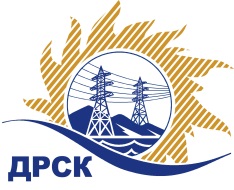 Акционерное Общество«Дальневосточная распределительная сетевая  компания»Протокол № 53/ИТпр-ВПЗаседания закупочной комиссии по выбору победителя по открытому  запросу цен на право заключения договора: «Информационное сопровождение с применением СНТД "Техэксперт"» закупка  165  раздел  3.1. ГКПЗ 2018 г.СПОСОБ И ПРЕДМЕТ ЗАКУПКИ: Открытый запрос цен «Информационное сопровождение с применением СНТД "Техэксперт"» закупка  165  Планируемая стоимость лота в ГКПЗ АО «ДРСК» составляет: 940 644,00  руб. без учета НДС.ПРИСУТСТВОВАЛИ: члены постоянно действующей Закупочной комиссии АО «ДРСК»  1-го уровня.ВОПРОСЫ, ВЫНОСИМЫЕ НА РАССМОТРЕНИЕ ЗАКУПОЧНОЙ КОМИССИИ: О  рассмотрении результатов оценки заявок Участников.О признании заявок соответствующими условиям Документации о закупкеОб итоговой ранжировке заявокО выборе победителя открытого запроса цен.РЕШИЛИ:ВОПРОС 1 «О рассмотрении результатов оценки заявок Участников»Признать объем полученной информации достаточным для принятия решения.Принять цены, полученные на процедуре вскрытия конвертов с заявками участников.ВОПРОС 2 «О признании заявок соответствующими условиям Документации о закупке»Признать заявки Общество с ограниченной ответственностью «Амурский центр компьютерных технологий «Кодекс» (ИНН/КПП 2801162230/280101001 ОГРН 1112801004546),  Общество с ограниченной ответственностью «ДиЛеММа» 
(ИНН/КПП 2721067742/272201001 ОГРН 1022700929932)  соответствующими условиям Документации о закупке и принять их к дальнейшему рассмотрению.ВОПРОС 3 «Об итоговой ранжировке заявок»Утвердить итоговую ранжировку заявок:ВОПРОС  4 «О выборе победителя открытого запроса цен»Признать победителем открытого запроса цен «Информационное сопровождение с применением СНТД "Техэксперт"» участника, занявшего первое место в итоговой ранжировке по степени предпочтительности для заказчика: Общество с ограниченной ответственностью «Амурский центр компьютерных технологий «Кодекс» (ИНН/КПП 2801162230/280101001 ОГРН 1112801004546) на условиях: Цена: 940 620.00 руб. (НДС не применяется). Срок оказания услуг:  с 01.01. 2018  г.  до 31.12.2018 г. Условия оплаты: в течение 30 календарных дней с даты подписания  Акта сдачи приёмки оказанных услуг.Исп. Ирдуганова И.Н.397-147irduganova-in@drsk.ru Благовещенск ЕИС № 31705722503 (МСП)« 01»  декабря  2017№ п/пНаименование участникаЗаявка без НДСЗаявка с НДССтавка НДС1Общество с ограниченной ответственностью "Амурский центр компьютерных технологий "Кодекс" 
ИНН/КПП 2801162230/280101001 
ОГРН 1112801004546940 620,00940 620,00Без НДС2Общество с ограниченной ответственностью "ДиЛеММа" 
ИНН/КПП 2721067742/272201001 
ОГРН 1022700929932940 644,00 940 644,00 Без НДСМесто в итоговой ранжировкеНаименование участника и его адресЦена заявки на участие в закупке, руб. без учета НДСПрименение приоритета в соответствии с 925-ПП1 местоОбщество с ограниченной ответственностью "Амурский центр компьютерных технологий "Кодекс" 
ИНН/КПП 2801162230/280101001 
ОГРН 1112801004546940 620,00нет2 местоОбщество с ограниченной ответственностью "ДиЛеММа" 
ИНН/КПП 2721067742/272201001 
ОГРН 1022700929932940 644,00 нетСекретарь Закупочной комиссии: Елисеева М.Г. _____________________________